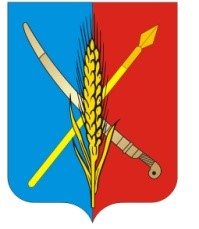                                               АДМИНИСТРАЦИЯВасильево-Ханжоновского сельского поселенияНеклиновского района Ростовской областиПОСТАНОВЛЕНИЕ« __ » ______ 2023 г.                     №                        с. Васильево-ХанжоновкаРуководствуясь  уставом муниципального образования «Васильево-Ханжоновское сельское поселение», решением Собрания депутатов Васильево-Ханжоновского сельского поселения от 24.03.2017 № 37 «О принятии  Положения о порядке управления и распоряжения муниципальным имуществом муниципального образования «Васильево-Ханжоновское сельское поселение», во исполнение постановления Правительства Ростовской области от 12.07.2012 № 615 «О порядке определения размера арендной платы за пользование имуществом, находящимся в государственной собственности Ростовской области», Администрация Васильево-Ханжоновского сельского поселения постановляет:Утвердить следующий порядок определения размера арендной платы за пользование имуществом, находящимся в собственности муниципального образования «Васильево-Ханжоновское сельское поселение»:1.1. при предоставлении в аренду имущества, находящегося в муниципальной собственности Васильево-Ханжоновского сельского поселения (за исключением земельных участков), по результатам торгов на право заключения договора аренды имущества размер арендной платы определяется в соответствии с предложением победителя торгов. Начальная цена права на заключение договора аренды имущества устанавливается на основании рыночной стоимости права аренды имущества, определенной оценщиком в соответствии с Федеральным законом от 29.07.1998 № 135-ФЗ «Об оценочной деятельности в Российской Федерации»;1.2. при предоставлении в аренду имущества, находящегося в муниципальной собственности Васильево-Ханжоновского сельского поселения (за исключением земельных участков), без проведения торгов на право заключения  договора аренды имущества размер арендной платы определяется на основании рыночной стоимости права аренды имущества, определенной оценщиком в соответствии с Федеральным законом от 29.07.1998 № 135-ФЗ «Об оценочной деятельности в Российской Федерации» (за исключением случаев, указанных в подпунктах 1.3 – 1.4 настоящего пункта);1.3. при предоставлении в аренду помещений, находящихся в муниципальной собственности Васильево-Ханжоновского сельского поселения, без проведения торгов на право заключения договоров аренды помещений субъектам малого и среднего предпринимательства и организациям, образующим инфраструктуру поддержки субъектов малого и среднего предпринимательства, размер арендной платы определяется с учетом льгот,  предусмотренных статьей 8 Областного закона от 13.05.2008 № 20-ЗС «О развитии малого и среднего предпринимательства в Ростовской области»;1.4. при предоставлении в аренду муниципального имущества, без проведения торгов на право заключения договоров аренды государственным и муниципальным учреждениям размер арендной платы определяется в размере 30 процентов от рыночной стоимости права аренды помещений, определенной оценщиком в соответствии с Федеральным законом от 29.07.1998 № 135-ФЗ «Об оценочной деятельности в Российской Федерации».1.5. Арендная плата за использование муниципального имущества вносится равными долями ежемесячно до 25-го числа отчетного месяца.2. Установить, что размер арендной платы за пользование имуществом, находящимся в муниципальной собственности Васильево-Ханжоновского сельского поселения (за исключением земельных участков), подлежит ежегодной индексации с учетом уровня инфляции, предусмотренного областным законом об областном бюджете.3. Контроль за исполнением постановления оставляю за собой.Глава Администрации                                                                                                       Васильево-Ханжоновкого                                                                                            сельского поселения                                                             С.Н.Зацарная   Постановление вносит ведущий специалист                                                                                                                                                                                    Администрации Васильево-Ханжоновского сельского поселения О.С.Новикова          О порядке определения размера арендной платы за пользование имуществом, находящимся в собственности муниципального образования «Васильево-Ханжоновское сельское поселение»